Sportverein Waldenburg	Postfach 218, 4437 WaldenburgInformationen zum Eierläset 2017Liebe TeilnehmerWir freuen uns sehr über eure Teilnahme am Eierlesen des SV Waldenburg. Hier folgen die wichtigsten Infos dazu:Datum / Ort:	23. April 2017 / Pausenplatz und Turnhalle WaldenburgProgramm:	14.00 Uhr: 	Start Eierlesen Kinder	ca. 14.30 Uhr: 	Start Eierlesen Erwachsene 	anschliessend „Eiertätsch“ und gemütliches BeisammenseinParcours: 	-	Der Parcours beinhaltet ca. 50 Eier.	-	Die Eier werden werden über eine Laufstrecke mit einem Hindernis transportiert und anschliessend in einen Korb geworfen.	-	Jedes kaputt gegangene Ei wird nachgelegt.	-	Gewonnen hat, wer zuerst den Parcours absolviert hat.Treffpunkt: 	Wir bitten nur den Teamverantwortlichen am Speakerpult zu erscheinen. 	Kinder: um 13.30 Uhr	Erwachsene: um 14.05 Uhr		Instruktion über Modus und Aufgabe bei den Spezialeiern!WICHTIG: Gewinner Jahr 2016 bitte Wanderpokal mitbringen!!!Wir freuen uns auf einen sportlichen und lustigen Sonntag mit euch!Freundliche GrüsseStephan BergerP.S.: Bei Fragen oder Unklarheiten könnt ihr mich gerne anrufen oder mir eine Email schicken! (Stephan: Tel. 079 740 81 66 / stephan-michele@hotmail.com)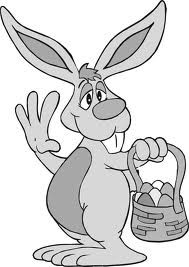 